COURTYARD – PRESCHOOL Setup Sheet Please Email this setup to JHolmgren@oloj.org or print and put it in the Maintenance mailbox.In the boxes below, indicate the number of tables you want and then enter how many chairs per table: 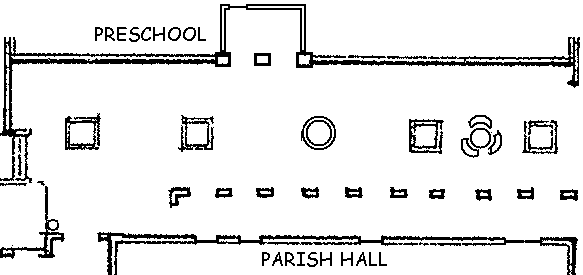 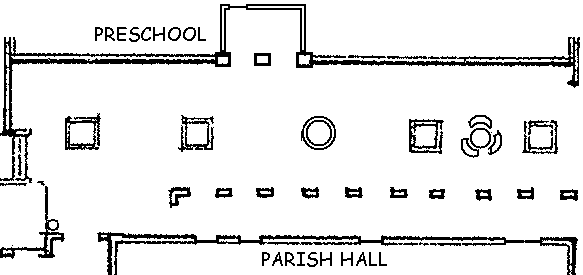 Date of EventthruStart Time:Start Time:Setup mustbe ready at:Setup mustbe ready at:Setup mustbe ready at:Name of EventNum. of people expectedNum. of people expectedNum. of people expectedNum. of people expectedNum. of people expectedNum. of people expectedOrganizationContact personContact personPhonePhonePhoneSpecial Equip:Mic       Mic stand       Podium       Audio Cart       Screen     Easel    Mic       Mic stand       Podium       Audio Cart       Screen     Easel    Mic       Mic stand       Podium       Audio Cart       Screen     Easel    Mic       Mic stand       Podium       Audio Cart       Screen     Easel    Mic       Mic stand       Podium       Audio Cart       Screen     Easel    Mic       Mic stand       Podium       Audio Cart       Screen     Easel    Mic       Mic stand       Podium       Audio Cart       Screen     Easel    Mic       Mic stand       Podium       Audio Cart       Screen     Easel    Mic       Mic stand       Podium       Audio Cart       Screen     Easel    Mic       Mic stand       Podium       Audio Cart       Screen     Easel    Mic       Mic stand       Podium       Audio Cart       Screen     Easel    Mic       Mic stand       Podium       Audio Cart       Screen     Easel    Mic       Mic stand       Podium       Audio Cart       Screen     Easel    Mic       Mic stand       Podium       Audio Cart       Screen     Easel    Mic       Mic stand       Podium       Audio Cart       Screen     Easel    Mic       Mic stand       Podium       Audio Cart       Screen     Easel    Other Information: Other Information: Other Information: Other Information: Other Information: Other Information: Other Information: Other Information: Other Information: Other Information: Other Information: Other Information: Other Information: Other Information: Other Information: Other Information: Other Information: 